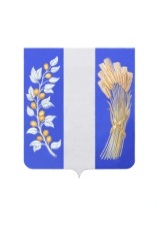 АДМИНИСТРАЦИЯ МУНИЦИПАЛЬНОГО ОБРАЗОВАНИЯ «БИЧУРСКИЙ РАЙОН» РЕСПУБЛИКИ БУРЯТИЯБУРЯАД УЛАСАЙ «БЭШҮҮРЭЙ АЙМАГ» ГЭҺЭН НЮТАГАЙ ЗАСАГАЙ БАЙГУУЛАМЖЫН ЗАХИРГААНРАСПОРЯЖЕНИЕ	«13» октября 2022 года                                                                                  № 381-рс.Бичура.О внесении изменений в распоряжение МКУ Администрация МО «Бичурский район» от 29.10.2021 № 487-ра «Об утверждении годового плана проведения проверок за соблюдением трудового законодательства и иных нормативных правовых актов, содержащих нормы трудового права, в муниципальных учреждениях муниципального образования «Бичурский район»На основании Постановления МКУ Администрация МО «Бичурский район» от 30.04.2021 г. № 209-а «Об утверждении Положения о ведомственном контроле за соблюдением трудового законодательства и иных нормативных правовых актов, содержащих нормы трудового права, в муниципальных учреждениях муниципального образования «Бичурский район» , письма Министерства экономики Республики Бурятия  от 05.10.2022 г. № 03-13-07-и5242/22.Приказываю:1. Внести изменения в годовой план проведения проверок за соблюдением трудового законодательства и иных нормативных правовых актов, содержащих нормы трудового права, в муниципальных учреждениях муниципального образования «Бичурский район» на 2022 год, утвержденный Распоряжением МКУ Администрация МО «Бичурский район» от 29.10.2021 г. № 487-ра согласно приложению к настоящему распоряжению.2.Настоящее распоряжение вступает в силу со дня его опубликования (обнародования).3. Распоряжение от 22.09.2022 года №361-р считать утратившим силу.4. Контроль за исполнением настоящего распоряжения оставляю за собой.Ио руководителя АдминистрацииМО «Бичурский район»                                                                           М.П. СавельеваИсп: .Комитет экономического развития Тел: 89644091932/308Приложение к распоряжению Администрации МО «Бичурский район» от 13.10.2022 № 381-рГодовой планпроведения проверок за соблюдением трудового законодательства и иных нормативных правовых актов, содержащих нормы трудового права, в муниципальных учреждениях муниципального образования «Бичурский район»Nп/пНаименование подведомственного учрежденияСрок проведения проверокПроверяемый период1МБДОУ Детский сад «Подснежник» 20 дней17.10.2022 - 14.11.2022г.2МБОУ «Бичурская СОШ  № 2»20 дней01.11.2022 - 29.11.2022 г.3МБДОУ Детский сад «Ручеек»20 дней01.11.2022 – 29.11.2022 г.